Demande d’autorisation spéciale d’absenceNom - Prénom :Etablissement :à Madame la Rectrice de l’Académie de Limogess/c de (1) …………………………………………………….Madame la Rectrice,J’ai l’honneur de solliciter une autorisation spéciale d’absence afin de participer à l’Assemblée Générale extraordinaire du SNEP-FSU Corrèze qui aura lieu : Le jeudi 8 octobre 2020 de 9h à 17hA BriveVous trouverez ci-dessous la convocation que m’a adressée le SNEP FSU.Date et signature : (1) Préciser : « Proviseur du Lycée…. » ou « Principal du Collège…. »Conformément aux articles 13 et 15 du décret n° 82-447 du 28 mai 1982 modifié, les autorisations spéciales d'absence sont obtenues de plein droit 
et doivent être déposées (accompagnées de la convocation) auprès du chef de service ou d'établissement au moins trois jours à l’avance.
Cher(e) Camarade,

Tu es prié(e) de bien vouloir assister à l’Assemblée Générale extraordinaire du SNEP FSU Corrèze qui se tiendra :Le jeudi 8 octobre 2020 de 9h à 17hA BriveDébut des travaux :9h, 		Fin des travaux : 17hOrdre du jour :Þ Présentation du SNEP-FSU Corrèze / académiqueÞ Covid : conséquences en EPS, sur le sport scolaire. Que disent les textes ? Quelle posture collective adopter dans son établissement, dans son district ?Þ Focus « 2S2C ».Þ Loi de transformation de la fonction publique : conséquences constatées en 2019-2020, conséquences à prévoir en 2020-2021.Þ Réforme et programmes lycée / LP : protocoles. Où en est-on ?Nous comptons sur ta présence. Bien cordialement. Lucile GRES e Dominique PARVILLE,co-secrétaires académiques du SNEP FSU Limoges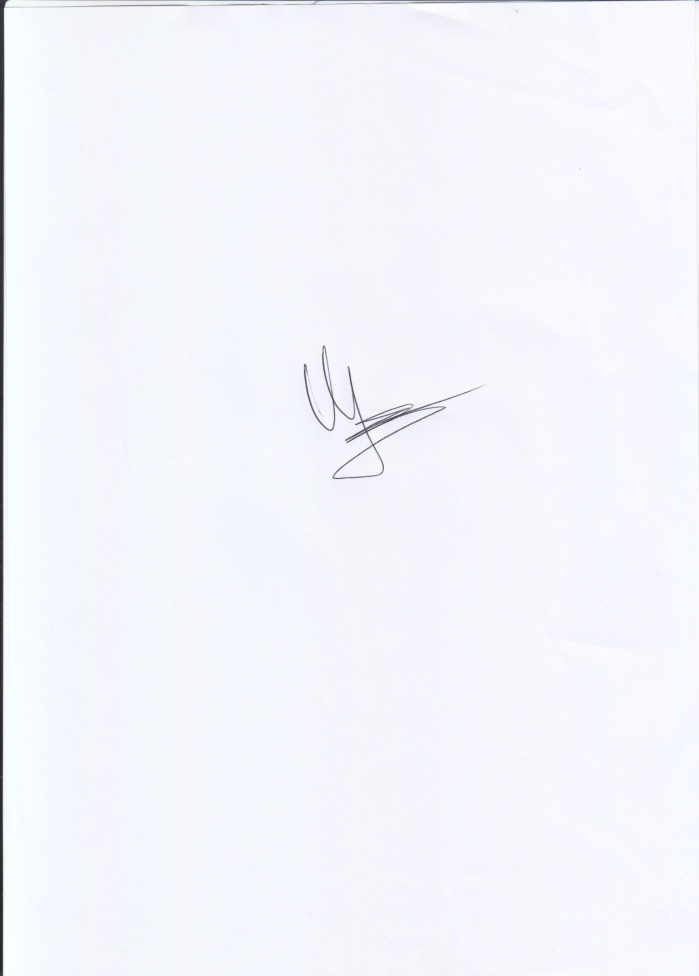 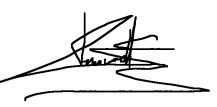 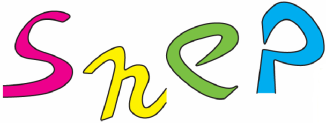 Limoges, le 18 septembre 2020Section syndicale de LimogesSyndicat National de l'Education Physiquede l'Enseignement PublicFédération Syndicale UnitaireNom/Prénom :Etablissement :N’oubliez pas d’inscrire vos coordonnées avant de remettre cette convocation à votre chef d’établissement